                                                 Mairie de Loctudy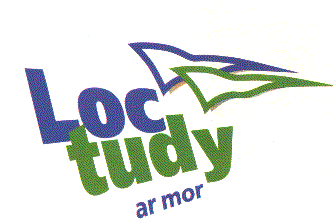 CAHIER DES CLAUSES TECHNIQUES PARTICULIERESCCTPMARCHE A PROCEDURE ADAPTEEPassé en application de l’article 28 du Code des Marchés PublicsARTICLE I – ENGAGEMENTLe prestataire s’engage envers la commune de Loctudy à exécuter les fournitures et services ci-après décrits aux conditions stipulés par le présent contrat de maintenance.ARTICLE II – OBJET DU MARCHELe présent contrat de maintenance a pour objet la vérification et l’entretien des extincteurs  RIA, systèmes de désenfumage et système de protection incendie d’un D.A.C PP50 (distributeur automatique  de carburant) sur l’ensemble des sites de la  commune de Loctudy.ARTICLE III – NATURE DES PRESTATIONS – DESCRIPTION DESFOURNITURES ET SERVICESLe prestataire s’engage à effectuer par le présent contrat de maintenance, la vérification, l’entretien de tous les moyens de lutte contre l’incendie.  Les prestations devront répondre aux prescriptions, normes et règlements en vigueur au jour de la consultation.Le nombre d’appareil pourra être augmenté suivant les compléments de protection demandéspar la CommuneLa liste jointe en annexe devra en conséquence être tenue à jour par le prestataire, qui fera parvenir lors de chaque modification, un exemplaire au Service Technique sous format informatique.Sur cette dernière apparaitront clairement par site les nomenclatures détaillées des appareils (types, date de mise en service etc.) ainsi que l’identification spécifique à la collectivité. La  numérotation des appareils sera complétée si besoin.Ce récapitulatif indiquera par ailleurs les changements d’appareils à prévoir pour l’année à venir.ARTICLE IVLa vérification des extincteurs Poudre et Eau pulvérisée portera les pointsréglementaires suivants :ASPECT PHYSIQUE :    Vérification de l’emplacement de l’extincteur.    Vérification de l’état de la peinture et la sérigraphie.    Vérification du flexible.    Vérification de la numérotation par rapport au fichier existantVERIFICATION MECANIQUE :Vérification de la sécurité et de son plombage.Vérification de la date de mise en service.Vérification du sparklet par pesée.Vérification des joints.Vérification de l’agent extincteur (fluidité de la poudre, propreté de l’eau)Vérification des organes d’émission (lance, pulvérisateur, gâchette)Nettoyage de l’appareil et mise à jour de l’étiquette de contrôle.La vérification des extincteurs Neige Carbonique (CO²) portera sur les points suivants :ASPECT PHYSIQUE :Vérification de l’emplacement de l’extincteur.Vérification de l’état de la peinture.Vérification du flexible, du tromblon.Vérification de la numérotation par rapport au fichier existantVERIFICATION MECANIQUE :Vérification de la sécurité et du plombage.Contrôle de la date et du service des mines (arrêté du 20/05/1963)Vérification de la charge par pesée.Vérification du joint de diffuseur, du tromblon, du flexible.Nettoyage de l’appareil et mise à jour de l’étiquette de contrôle.La vérification des robinets d’incendie armés portera sur les points suivants:Etat extérieur.Déroulement du tuyau.Mise en eau.Vérification des joints.Manœuvre du robinet.Prise de pression statique et dynamique.Calcul du débit.Nettoyage.Rapport.L’entretien des exutoires de désenfumage portera sur les points suivants :L’entretien couvre l’ensemble des prestations de main d’œuvre, déplacements et petites fournitures nécessaires pour maintenir, à tout moment, l’aptitude au bon fonctionnement de l’ensemble de désenfumage. Les pièces à remplacer feront l’objet de devis séparés:Déplombage du poste,Dépoussiérage du coffret de commande,Contrôle de la course et tenue des verrouillages,Contrôle de la tête du vérin et graissage des parties mobiles,Contrôle des joints de raccord pneumatique,Contrôle et réglage du verrou pneumatique,Contrôle des déclencheurs,Contrôle des dards de percussions,L’entretien du D.A.C PP50  portera sur les points suivants :Démontage, graissage  du poste.Nettoyage des buses, voir obturationContrôle du coffret de commande,Pesage de la bouteille CO2Recharge de poudre 50kg (tous les 5 ans)Contrôle joint couvercle.Graissage percuteurDénaturation de la poudre et matériel défectueuxNettoyage du sitePlans et consignes de sécuritéLe prestataire  assurera la fourniture et la pose de plans et de consignes de sécurité normalisés aux endroits où ils sont obligatoires.Le plan et les consignes de sécurité incendie seront élaborés et placés par le prestataire  avec l’accord du responsable des services techniques.SignalétiqueLe choix d’une signalétique normalisée apposée à proximité de chaque appareil tiendra compte de la simplicité de lecture pour comprendre l’emploi de l’appareil.ARTICLE V – DELAI D’EXECUTIONChaque année, le prestataire effectuera la vérification des appareils de lutte contre l’incendie en fonction d’un planning établi par lui et validé par le responsable des services techniques.ARTICLE VI – DEPANNAGELors des dépannages, le prestataire devra être en mesure d’exécuter les remises en service sous 48 heures.ATICLE VII – CONDITIONS D’EXECUTIONL’équipe intervenante est placée sous l’entière responsabilité du prestataire pendant toute la durée de son intervention dans les divers locaux de la commune. En aucun cas la commune ne participera aux vérifications, cependant celles-ci seront effectuées sous le couvert d'une personne des services techniques ayant une connaissance suffisante des lieux et des installations, pour guider ponctuellement le technicien vérificateur et lui fournir les moyens d’accès aux installations, lui signaler les éventuels incidents survenus, et en général, lui procurer les facilités nécessaires à l’exécution de sa mission sans gêner le fonctionnement normal de l’établissement.Dans le cadre de son forfait, le prestataire aura  à sa charge l’ensemble des moyens permettant d’accéder aux équipements (échelles, nacelles …).ARTICLE VIII – CONDITIONS DE VERIFICATION ET DERECEPTIONDans le cadre de ses prestations, le prestataire apportera à la commune son assistance technique et fera toutes suggestions qui lui sembleront utiles à la protection du demandeur.Le prestataire informera par écrit de toutes carences ou anomalies qu’il pourrait relever en matière de protection lors de ses visites.Il est bien entendu que tous les matériels devront être en état de fonctionner à n’importe quelinstant de l’année et que par conséquent, les services techniques pourront signaler tout défautd’appareil pour en demander la remise en état suite à une utilisation.A la suite des vérifications annuelles, un rapport détaillé sera établi par le prestataire.Ce rapport sera remis, dans le mois qui suit les vérifications, au service technique concerné.Toute intervention devra être clairement mentionnée sur le registre de sécurité du bâtiment en question, tout manquement à cette clause fera l’objet de l’application de pénalités.Toute opération de changement d’appareil, de ré-épreuve des mines, d’augmentation de protection, n’ayant pas reçu l’accord écrit du représentant de la commune ne pourra être facturé.ARTICLE IX – PENALITES1) Lorsque les délais contractuels comme stipulés à l’article VI du présent contrat de maintenance sont dépassés, le prestataire de service en court sans mise en demeure préalable.2) Lorsque que les registres de sécurité ne seront tenus à jourARTICLE IX – PRIX DES PRESTATIONS SUR EXTINCTEURS / RIA / SYSTEME DE DESENFUMAGE/ DACCONTRÔLESA raison d’une visite annuelle le prix présentera un caractère forfaitaire de contrôle, quel que soit la marque, le type et la capacité.Prix Unitaire Annuelle pour les extincteurs portatifs :   ………..     HTPrix Unitaire Annuel pour RIA : ………..       HT    Prix Unitaire Annuel pour système de désenfumage : ………..       HT    Prix Unitaire Annuel pour contrôle d’un DAAC PP50Vacation forfaitaire :   ………      HTPour toute intervention et recharge d’appareils en dehors de la vérification annuelle, il sera compté une vacation forfaitaire par adresse de site de : ……… HTTARIFS MAINTENANCE ET RECHARGEMENT EXTINCTEURSRecharge complète (additif, cartouche CO², plomb, joint et goupille de sécurité)Extincteur EPA 6 litres : ……………….. HTExtincteur EP6 : ……………….. HTExtincteur EPA9 litres : ……………….. HTExtincteur EP9 litres : ……………….. HTRecharge complète (Poudre Polyvalente, cartouche CO², plomb, joint et goupille de sécurité)Extincteur Poudre 6 kg : ……………….. HT Extincteur Poudre 9 kg : ……………….. HTRecharge complète (CO², plomb, goupille sécurité)Extincteur CO² 2 kg: ……………….. HTExtincteur CO² 5 kg: ……………….. HTPRESTATIONS COMPLEMENTAIRES DE MAINTENANCEEXTINCTEURS POUDRE ET EAU PULVERISEE 6/9 KG Joint plat : ……………….. HTJoint de tête : ……………….. HTJoint de flexible ou de tromblon : ……………….. HTTube injection CO² : ……………….. HTTube plongeur pour NC 2 kg : ……………….. HTBouteille de chasse : ……………….. HTPercuteur et ressort : ……………….. HTTube plongeur : ……………….. HTFlexible et colliers : ……………….. HT Gâchette : ……………….. HTLance de diffuseur : ……………….. HTPulvérisateur – Diffuseur E.P : ……………….. HTPlombage : ……………….. HTTête Extincteur : ……………….. HTSupport et pose : ……………….. HTSupport transport : ……………….. HTPictogramme : ……………….. HTGoupille de sécurité : ……………….. HTPlatine de fixation : ……………….. HTMouillant 6 l  : ……………….. HTMouillant 9 l : ……………….. HTRecharge poudre polyvalente 1 kg : ……………….. HTRecharge poudre polyvalente 2 kg : ……………….. HTRecharge poudre polyvalente 4 kg : ……………….. HTRecharge poudre polyvalente 6 kg : ……………….. HTRecharge poudre polyvalente 9 kg : ……………….. HTSparklet E.S 1kg: ……………….. HTSparklet E.S 4 kg: ……………….. HTSparklet E.S 6 kg: ……………….. HTSparklet E.S 9 kg: ……………….. HTSparklet E.S 6 L: ……………….. HTSparklet E.S 9 L: ……………….. HTRecharge de poudre 50kg pour DAC: ……………….. HTjoint couvercle pour DAC: ……………….. HTplans et de consignes de sécurité petit modèle: ……………….. HTplans et de consignes de sécurité grand modèle: ……………….. HTDénaturation d’extincteur: ……………….. HTREMPLACEMENTSIl comprendra la livraison de l’appareil neuf et sa pose dans le bâtiment concerné.TARIF VENTE EXTINCTEURSExtincteur EPA6 litres : ……………….. HTExtincteur EPA9 litres : ……………….. HTExtincteur P.Poly 6 kg : ……………….. HTExtincteur P.Poly 9 kg : ……………….. HTExtincteur CO² 2 kg: ……………….. HTExtincteur CO² 5 kg: ……………….. HTExtincteur CO² 2 ES: ……………….. HTLES PRIX S’ENTENDENT HORS TAXES TVA 20% EN SUSObjet de la consultation                          VERIFICATION ET MAINTENANCE                  DES MOYENS DE LUTTE CONTRE L’INCENDIE 